Elurikkuse kaitse- matkamängOn kallis mulle kodupaik!"On kallis mulle kodupaik, nii hea on olla siin, nii hea on olla siin, siit palju muljeid ilusaid, siit kaasa ikka viin!" Selliste laulusõnadega alustasime oma päeva enne Eesti Vabariigi aastapäeva 23.02.2021. Õppisime lastega juba eelnevalt selgeks Eesti Vabariigi sümboolika, hümni ja oma kodu aadressi. Lapsed said teadmisi Eest Vabariigi valitsusest ja presidendist. Vaatasime arvuti vahendusel telerist eelmise aasta paraadi, tutvusime meie kaitseväega. Lapsed tahtsid teada, miks on vaja kaitseväge ja tanke? Arenes vestlus/arutelu, mille tulemusel tegimegi õppekäigu Vabadussõjas langenute mälestussamba juurde.Tegime õppekäigu Rõngu aleviku keskväljakule, kus asub mälestussammas Eesti Vabariigi eest võitlejatele "Kalev ja Linda", mis taastati Eesti Vabariigi algusaastatel 1994.aastal. Lapsed said kätte Eesti lipukesed ja õppekäik võis alata. Viisime lastega sambale küünla ja lilled. Lapsed said praktilisi teadmisi oma kodu ümbruses asuvatest ajaloolistest väärtustest. Vanasti oli igas suuremas asulas kirik, kõrts ja postimaja nii ka meie Rõngus. Õppekäigust jäid mälestuseks facebook´i gruppi pildid, mis tulevikus meenutavad lastele oma kodu ja koduümbruses olevaid väärtusi.Rõngu Lasteaed Pihlakobar Liblikate rühm 3-5a lapsedÕp. Heli Akkermann, Merike Kirotar25.03.2021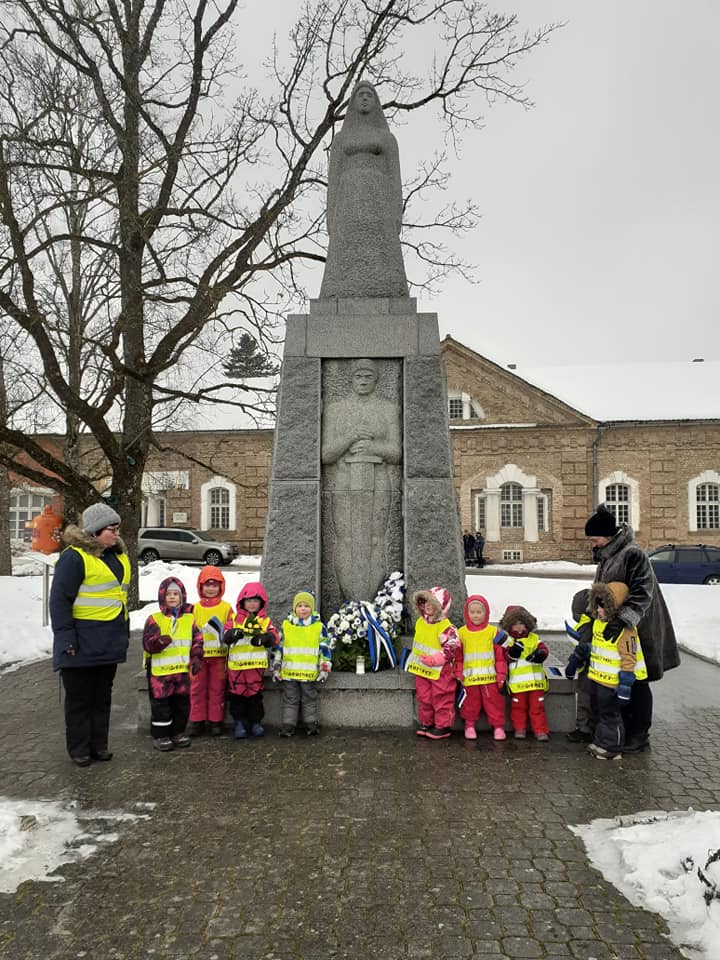 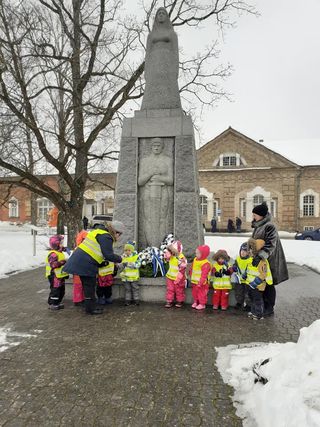 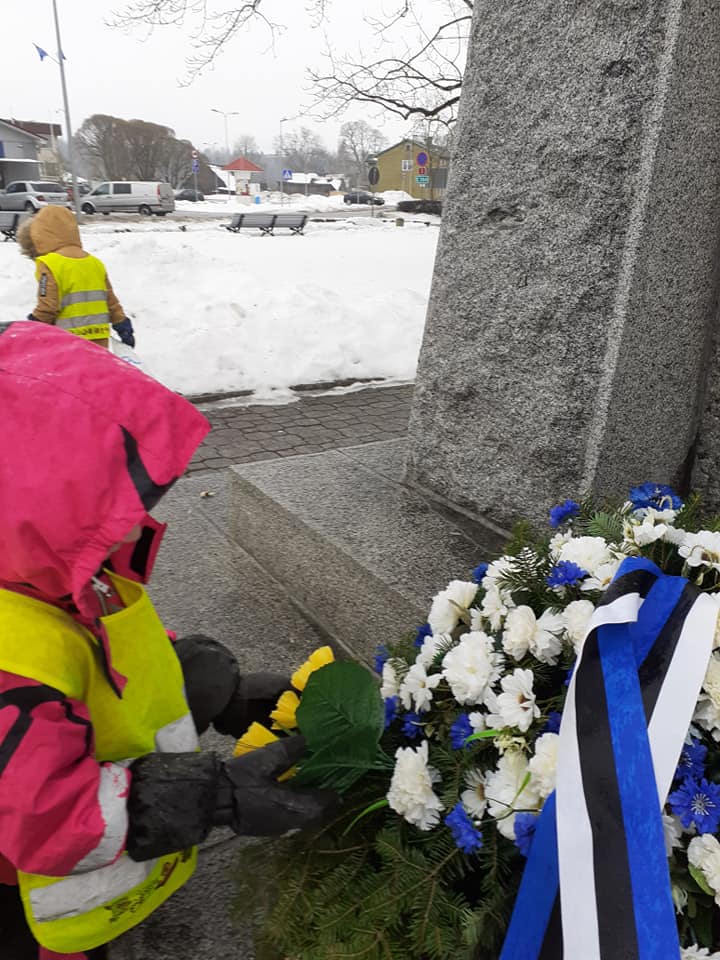 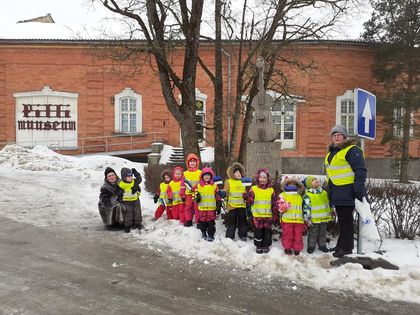 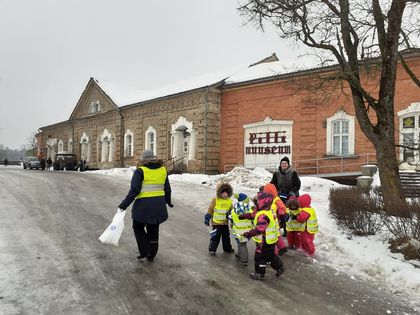 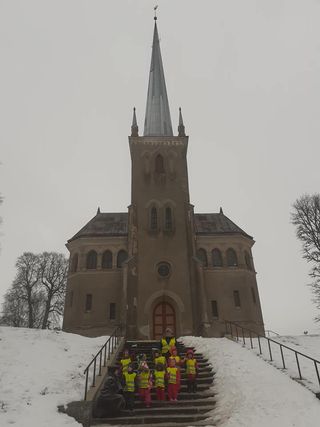 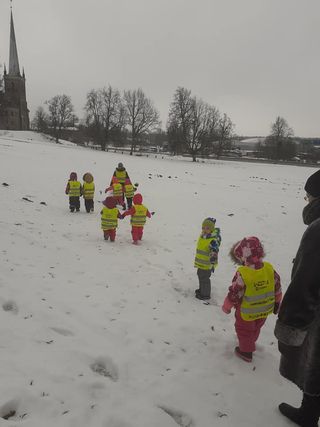 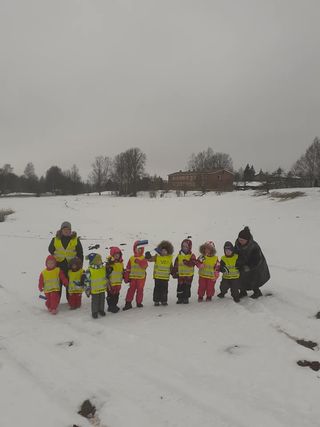 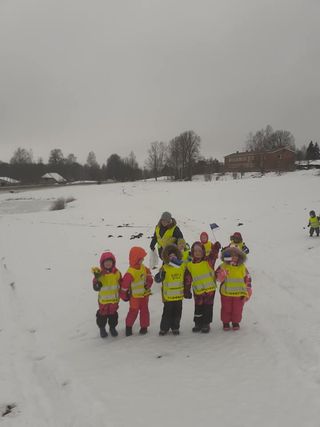 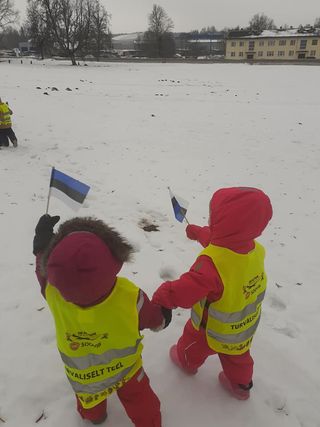 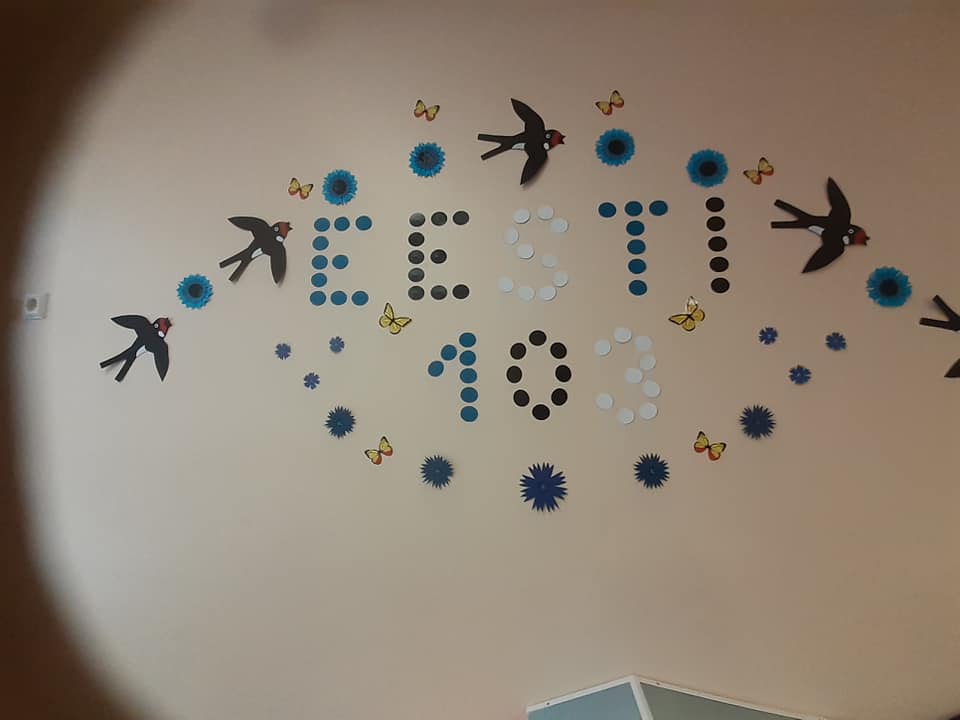 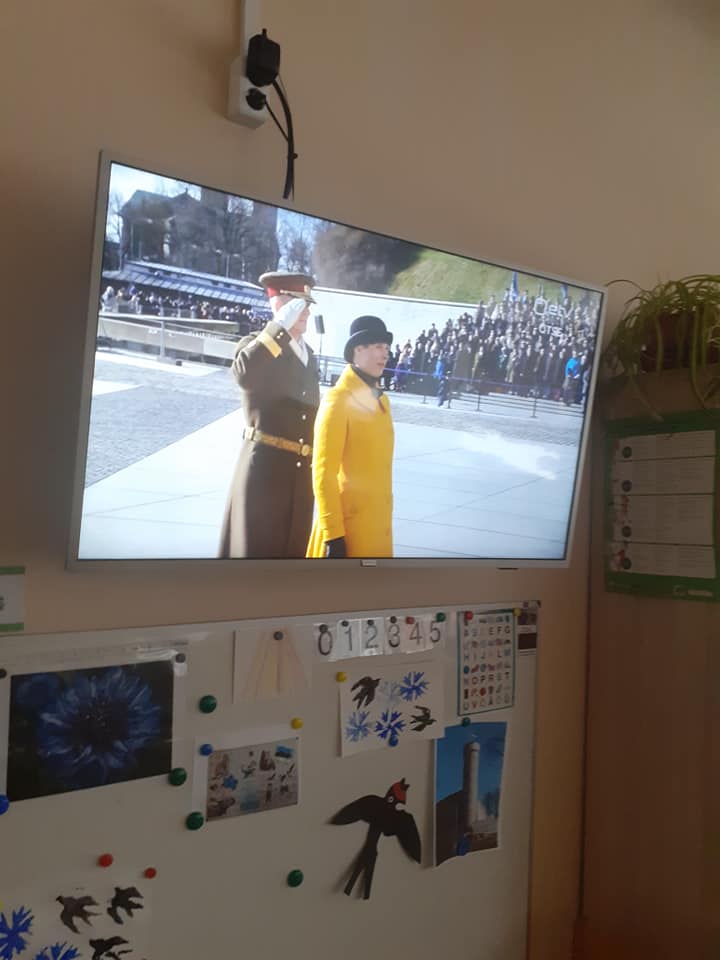 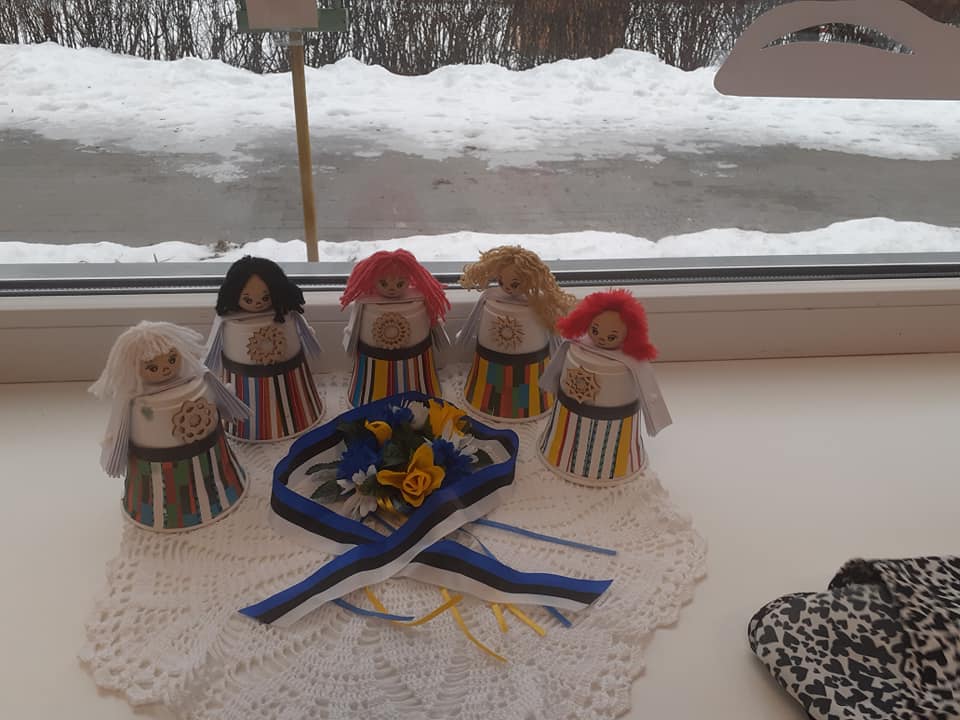 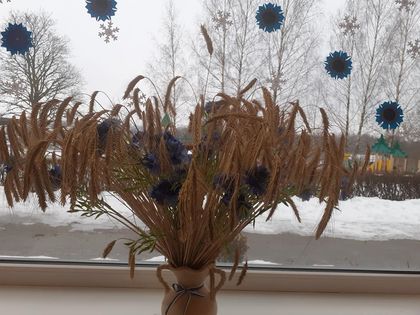 